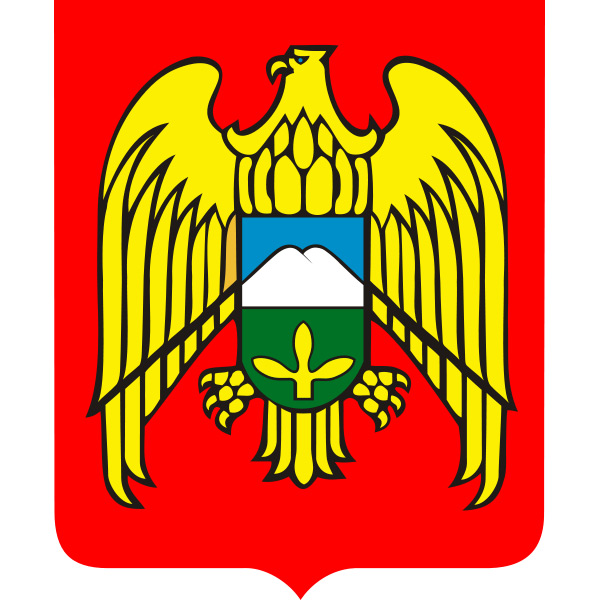 СОВЕТ МЕСТНОГО САМОУПРАВЛЕНИЯ ГОРОДСКОГО ПОСЕЛЕНИЯ ЗАЛУКОКОАЖЕ ЗОЛЬСКОГО МУНИЦИПАЛЬНОГО РАЙОНА КАБАРДИНО-БАЛКАРСКОЙ РЕСПУБЛИКИКЪЭБЭРДЕЙ-БАЛЪКЪЭР РЕСПУБЛИКЭМ ДЗЭЛЫКЪУЭ МУНИЦИПАЛЬНЭ КУЕЙМ ЩЫЩ ДЗЭЛЫКЪУЭКЪУАЖЭ КЪАЛЭ ЖЫЛАГЪУЭМ И СОВЕТКЪАБАРТЫ-МАЛКЪАР РЕСПУБЛИКАНЫ ЗОЛЬСК МУНИЦИПАЛЬНЫЙ РАЙОНУНУ ЗАЛУКОКОАЖЕ ШАХАР ПОСЕЛЕНИЯСЫНЫ СОВЕТИ 361700,  Кабардино – Балкарская  Республика, Зольский район  п.Залукокоаже, ул. Калмыкова, 20                                                                                                                                  тел (86637) 4-15-62;  (86637) факс 4-11-88;         Zalukokoage @ kbr.ruР Е Ш Е Н И Е   № 13/1-6            УНАФЭ   № 13/1-6            БЕГИМ   № 13/1-6       18 сентября 2017 года                                                                 г.п. Залукокоаже    О передаче муниципального имущества казны Зольского муниципального района КБР в муниципальную собственность городского поселения Залукокоаже  Зольского муниципального района КБР                 Заслушав и обсудив информацию главы местной администрации городского поселения Залукокоаже Бжахова П.А. о передаче имущества казны Зольского муниципального района КБР в муниципальную собственность городского поселения Залукокоаже Зольского муниципального района КБР, Совет местного самоуправления городского поселения Залукокоаже  РЕШИЛ:1. Просить Совет местного самоуправления Зольского муниципального района КБР передать в собственность городского поселения Залукокоаже Зольского муниципального района КБР муниципальное имущество казны Зольского муниципального района КБР согласно приложению. Глава  г.п. Залукокоаже,  Председатель Совета местного самоуправления                                                                          Н.А. КоковПриложениек решению Совета местного самоуправления г.п. Залукокоаже  от 18 сентября 2017 г. №13/1-6Переченьимущества казны Зольского муниципального района КБР, передаваемого в муниципальную собственность городского поселения Залукокоаже Зольского муниципального района КБР№п/пНаименование объекта Адрес объектаПлощадь, кВ.м.Балансовая стоимость, рублейОстаточная стоимость.рублейКотельнаяС кадастровым номером:07:02:0100000:1454Зольский район, п.Залукокоаже, ул.З.И.Хакирова348,15341644,002719670,6Тепловые сети до ж/зоны, ЦРБ, ДК с кадастровым номером:07:02:0400000:2297Зольский район, п.Залукокоаже, ул.Больничная1725,0431446,007191,16Тепловые сети до школы №1, г/банк, ОВД с кадастровым номером:07:02:0100000:2358Зольский район, п.Залукокоаже, ул.б/н959,0141607,002359,92Тепловые сети СПТУ №19, до ж/дома, ДРСУ г.п. Залукокоаже с кадастровым номером:07:02:0100000:2296Зольский район, п.Залукокоаже, ул.Промышленная д.б/н1738,040989,00683,115955686,02729904,7